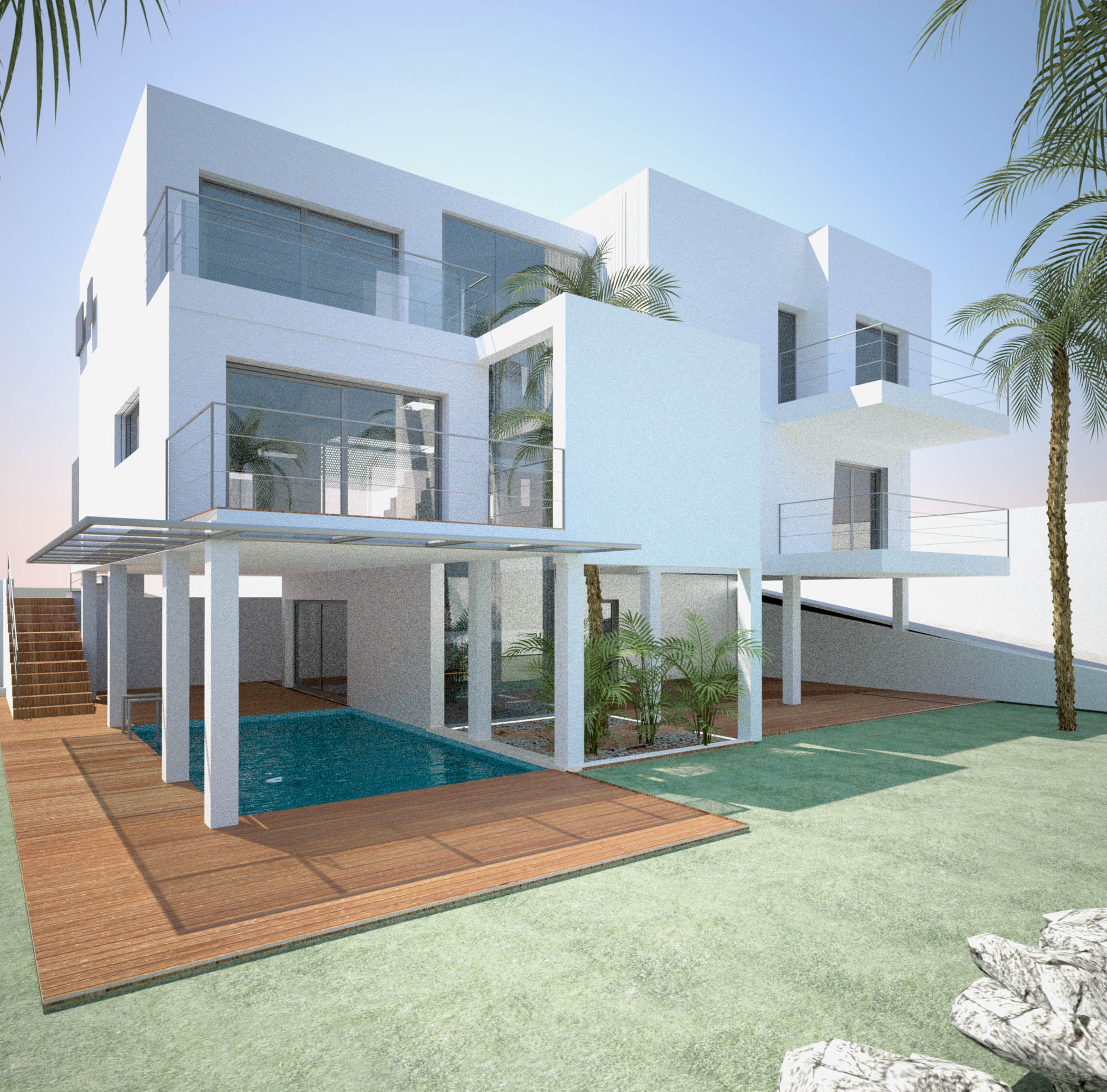 PROYECTO BASICO DE VIVIENDA UNIFAMILIAR AISLADAEJEMPLAR PARA EL AYUNTAMIENTOPROMOTOR: LOREN IPSUM SIT AMETSITUACIÓN: C/ ULLAM CORPORIS Nº18 SED QUIA – POMPEIA – LATINAARQUITECTA: SED QUIA NON NUMQUAM Nº COLEGIADA 000PROYECTO BASICO DE VIVIENDA UNIFAMILIAR AISLADAEJEMPLAR PARA EL CONSTRUCTORPROMOTOR: JAIME MARTUL ÁLVAREZ DE NEYRASITUACIÓN: C/ FICUS, URBANIZACIÓN  – VICAR – ALMERÍAARQUITECTO: RAFAEL CARO PERÍN. Nº COLEGIADO 281